INDICAÇÃO Nº           / 2020Assunto: Solicita lombada na Estrada Municipal Benedito Antônio Ragagnin.Senhor Presidente,INDICO ao Sr. Prefeito Municipal, nos termos do Regimento Interno desta Casa de Leis, que se digne V. Ex.ª determinar à Secretaria de Obras e Serviços Públicos, através do Departamento de Trânsito, que providencie lombada na Av. Senador Paulo Abreu – Bairro do Engenho, próximo a entrada do Condomínio Country.SALA DAS SESSÕES, 23 de junho de 2020.LEILA BEDANIVereadora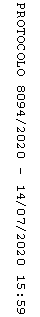 